Publicado en Madrid el 05/08/2020 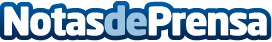 Doble a, marca sostenible made in SpainSlow fashion, moda ecológica, moda sustentable, moda saludable, moda lenta o moda ética. Bajo todos estos nombres, más o menos acertados, encontrarás moda sostenible. Pero, ¿qué es en realidad? ¿Cuál es la auténtica moda ética?Datos de contacto:ALVARO GORTIZ951650484Nota de prensa publicada en: https://www.notasdeprensa.es/doble-a-marca-sostenible-made-in-spain_1 Categorias: Moda Sociedad Ecología Emprendedores http://www.notasdeprensa.es